Краевой конкурс - фестиваль художественного творчества «Восхождение к истокам»23.10.2019 год	В  2019 году  конкурс был посвящен Году театра в Российской Федерации.	Его цель: пропаганда, развитие и поддержка детей в области художественного творчества.	 Воспитанники школы-интерната  приняли участие в двух номинациях: «Хореография» - танец «Рябинушка» и «Декоративно-прикладное творчество» -  картина «Маска».	Результаты: два Диплома лауреата  I степени, две подарочные карты сети магазинов  «Детский мир».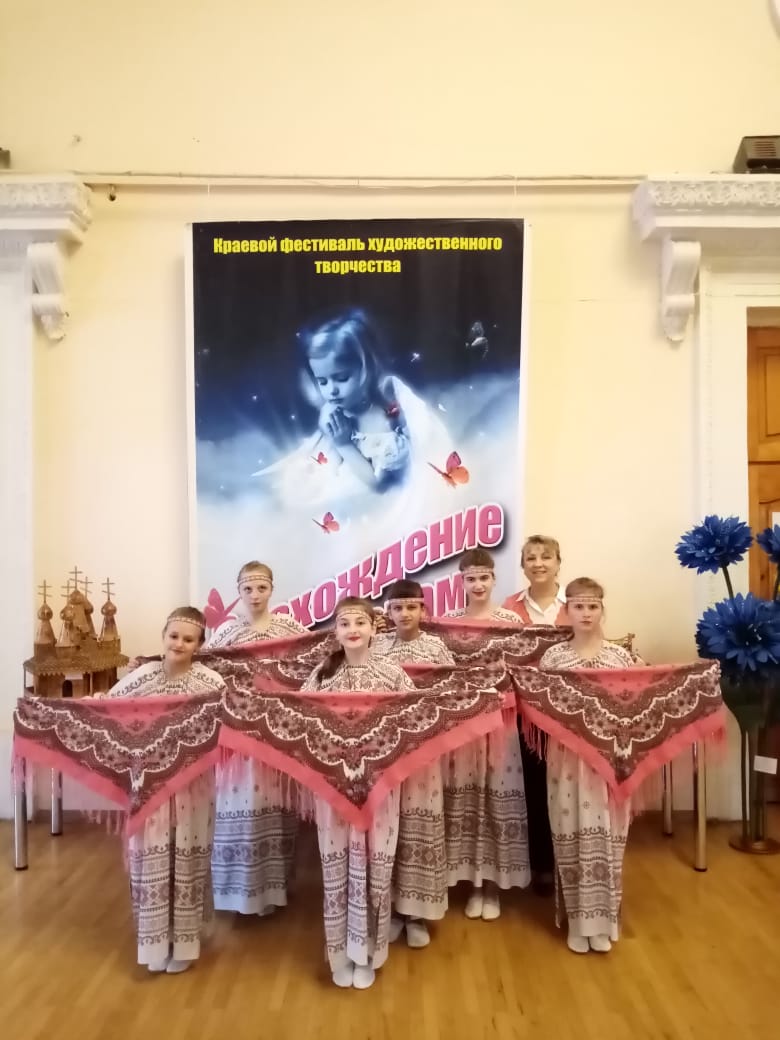 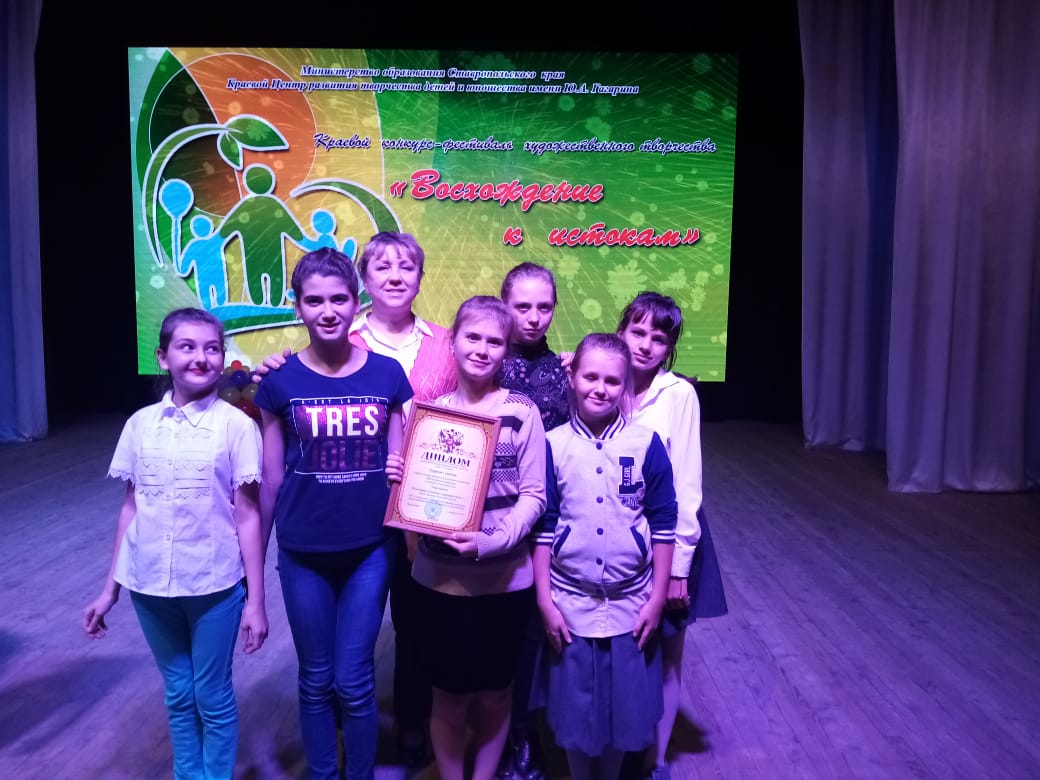 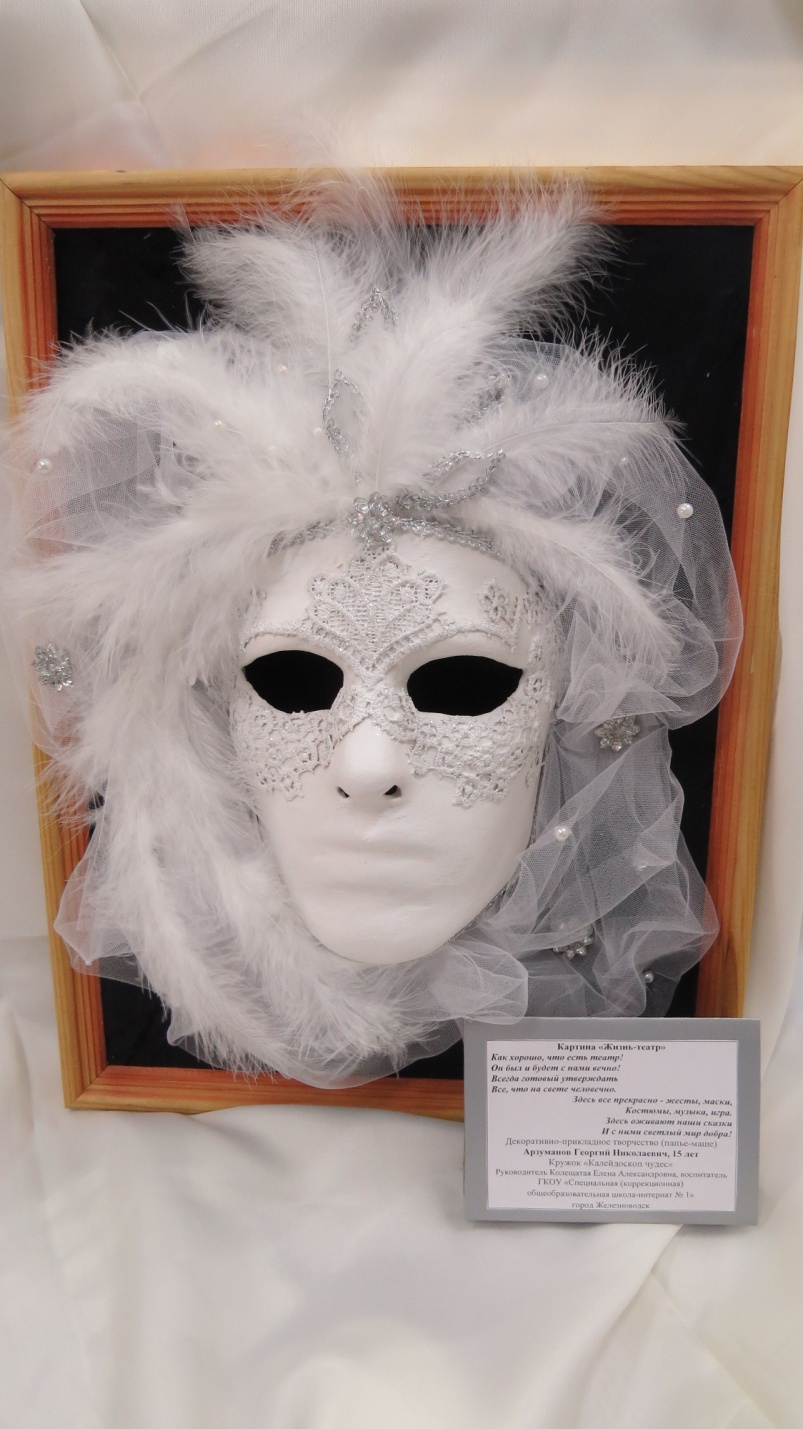 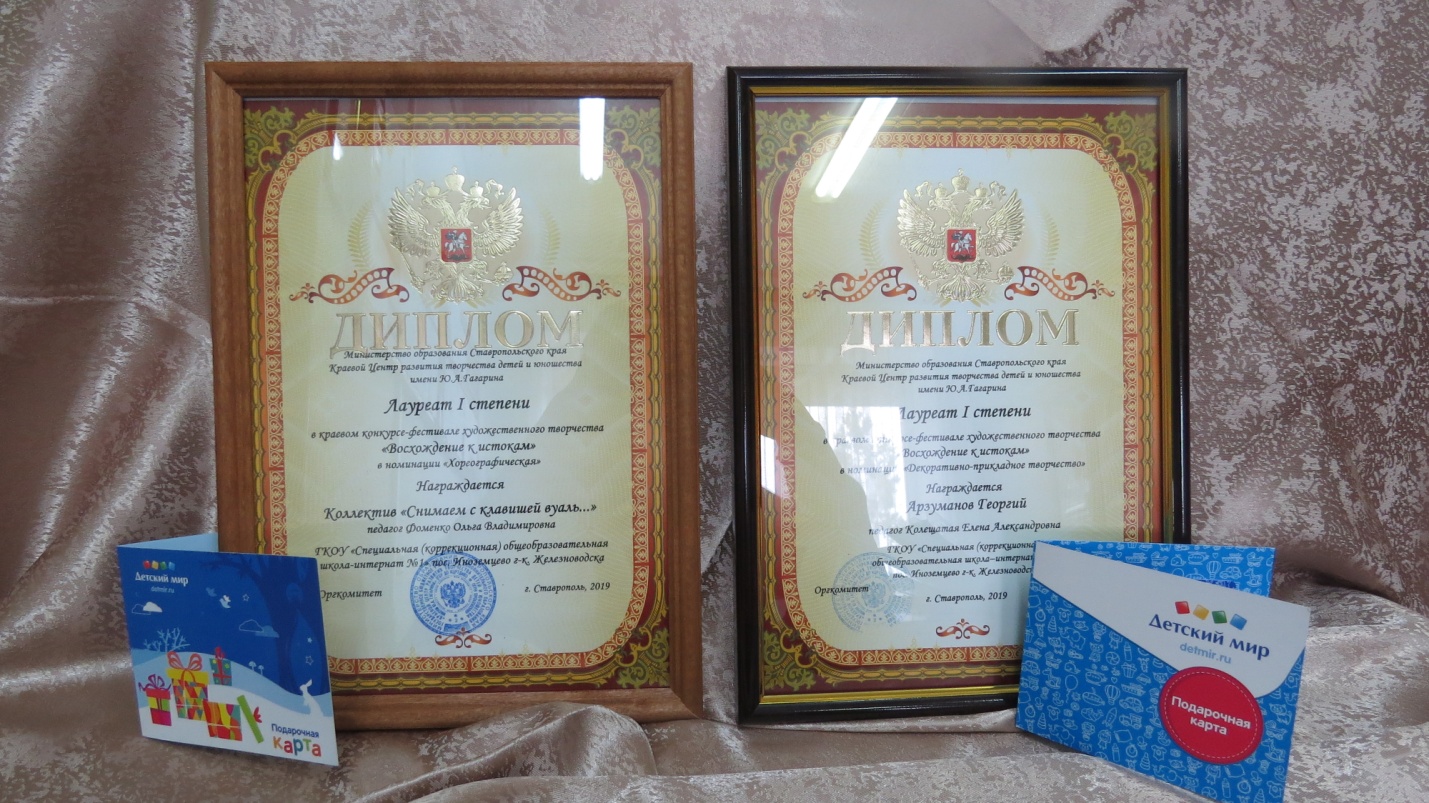 